＜夏の体験ボランティア2022＞  　　ボランティア受入票（※参考資料）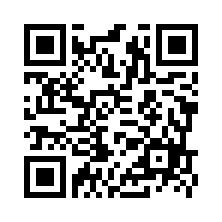 団体名（正式名称）団体名（正式名称）代表者名（役職名）ふりがなふりがなふりがなふりがな受入担当者名（役職名）ふりがなふりがな参加するプログラムに✓をつけてください□ ホスピタルアートを贈ろう□ とどけ！暑中見舞い□ いずれも参加しない参加するプログラムに✓をつけてください□ ホスピタルアートを贈ろう□ とどけ！暑中見舞い□ いずれも参加しない所 在 地〔住所〕〒                                      〔電話〕                   　　〔FAX〕                   　　〔Mail〕                  　　　　　　　　　　　〔URL〕　　　　　　　　　　　　　　　　　　　　〔交通機関〕         　線             駅下車            バス     分（バス停    　　　   下車）                徒歩     分所 在 地〔住所〕〒                                      〔電話〕                   　　〔FAX〕                   　　〔Mail〕                  　　　　　　　　　　　〔URL〕　　　　　　　　　　　　　　　　　　　　〔交通機関〕         　線             駅下車            バス     分（バス停    　　　   下車）                徒歩     分所 在 地〔住所〕〒                                      〔電話〕                   　　〔FAX〕                   　　〔Mail〕                  　　　　　　　　　　　〔URL〕　　　　　　　　　　　　　　　　　　　　〔交通機関〕         　線             駅下車            バス     分（バス停    　　　   下車）                徒歩     分所 在 地〔住所〕〒                                      〔電話〕                   　　〔FAX〕                   　　〔Mail〕                  　　　　　　　　　　　〔URL〕　　　　　　　　　　　　　　　　　　　　〔交通機関〕         　線             駅下車            バス     分（バス停    　　　   下車）                徒歩     分所 在 地〔住所〕〒                                      〔電話〕                   　　〔FAX〕                   　　〔Mail〕                  　　　　　　　　　　　〔URL〕　　　　　　　　　　　　　　　　　　　　〔交通機関〕         　線             駅下車            バス     分（バス停    　　　   下車）                徒歩     分活動場所 ☆キャンプ等活動場所が貴団体の所在地と異なる場合、ご記入下さい。                     〔住所〕〒                                       〔電話〕                   　　〔FAX〕                   　　〔交通機関〕         　線             駅下車            バス     分（バス停       　　下車）                徒歩     分活動場所 ☆キャンプ等活動場所が貴団体の所在地と異なる場合、ご記入下さい。                     〔住所〕〒                                       〔電話〕                   　　〔FAX〕                   　　〔交通機関〕         　線             駅下車            バス     分（バス停       　　下車）                徒歩     分活動場所 ☆キャンプ等活動場所が貴団体の所在地と異なる場合、ご記入下さい。                     〔住所〕〒                                       〔電話〕                   　　〔FAX〕                   　　〔交通機関〕         　線             駅下車            バス     分（バス停       　　下車）                徒歩     分団体概要団体概要（例）65歳以上の高齢者がリハビリを行う、明るく和やかな施設です。（例）65歳以上の高齢者がリハビリを行う、明るく和やかな施設です。所 在 地〔住所〕〒                                      〔電話〕                   　　〔FAX〕                   　　〔Mail〕                  　　　　　　　　　　　〔URL〕　　　　　　　　　　　　　　　　　　　　〔交通機関〕         　線             駅下車            バス     分（バス停    　　　   下車）                徒歩     分所 在 地〔住所〕〒                                      〔電話〕                   　　〔FAX〕                   　　〔Mail〕                  　　　　　　　　　　　〔URL〕　　　　　　　　　　　　　　　　　　　　〔交通機関〕         　線             駅下車            バス     分（バス停    　　　   下車）                徒歩     分所 在 地〔住所〕〒                                      〔電話〕                   　　〔FAX〕                   　　〔Mail〕                  　　　　　　　　　　　〔URL〕　　　　　　　　　　　　　　　　　　　　〔交通機関〕         　線             駅下車            バス     分（バス停    　　　   下車）                徒歩     分所 在 地〔住所〕〒                                      〔電話〕                   　　〔FAX〕                   　　〔Mail〕                  　　　　　　　　　　　〔URL〕　　　　　　　　　　　　　　　　　　　　〔交通機関〕         　線             駅下車            バス     分（バス停    　　　   下車）                徒歩     分所 在 地〔住所〕〒                                      〔電話〕                   　　〔FAX〕                   　　〔Mail〕                  　　　　　　　　　　　〔URL〕　　　　　　　　　　　　　　　　　　　　〔交通機関〕         　線             駅下車            バス     分（バス停    　　　   下車）                徒歩     分活動場所 ☆キャンプ等活動場所が貴団体の所在地と異なる場合、ご記入下さい。                     〔住所〕〒                                       〔電話〕                   　　〔FAX〕                   　　〔交通機関〕         　線             駅下車            バス     分（バス停       　　下車）                徒歩     分活動場所 ☆キャンプ等活動場所が貴団体の所在地と異なる場合、ご記入下さい。                     〔住所〕〒                                       〔電話〕                   　　〔FAX〕                   　　〔交通機関〕         　線             駅下車            バス     分（バス停       　　下車）                徒歩     分活動場所 ☆キャンプ等活動場所が貴団体の所在地と異なる場合、ご記入下さい。                     〔住所〕〒                                       〔電話〕                   　　〔FAX〕                   　　〔交通機関〕         　線             駅下車            バス     分（バス停       　　下車）                徒歩     分ボランティアが行う活動内容（活動メニューごとにご記入下さい）ボランティアが行う活動内容（活動メニューごとにご記入下さい）ボランティアが行う活動内容（活動メニューごとにご記入下さい）活動期間・時間宿泊数（必要な場合）活動期間・時間宿泊数（必要な場合）活動期間・時間宿泊数（必要な場合）受入可能な受入可能な必要経費など（金額）1.参加者負担2.施設負担3.その他必要経費など（金額）1.参加者負担2.施設負担3.その他持ち物・服装などその他ボランティアが行う活動内容（活動メニューごとにご記入下さい）ボランティアが行う活動内容（活動メニューごとにご記入下さい）ボランティアが行う活動内容（活動メニューごとにご記入下さい）活動期間・時間宿泊数（必要な場合）活動期間・時間宿泊数（必要な場合）活動期間・時間宿泊数（必要な場合）年齢層人　数必要経費など（金額）1.参加者負担2.施設負担3.その他必要経費など（金額）1.参加者負担2.施設負担3.その他持ち物・服装などその他１／  ～  ／／　～　／月・火・水・木・金・土・日・祝日   ：   ～   ：       ：   ～   ：／  ～  ／／　～　／月・火・水・木・金・土・日・祝日   ：   ～   ：       ：   ～   ：／  ～  ／／　～　／月・火・水・木・金・土・日・祝日   ：   ～   ：       ：   ～   ：小･中･高専･大学一般その他(      )1日　　　 人期間全体　　　 人交通費  １・２・３　(￥      )食  費  １・２・３　(￥      )宿泊費  １・２・３　(￥      )参加費  １・２・３　(￥      )その他  １・２・３　(￥      )交通費  １・２・３　(￥      )食  費  １・２・３　(￥      )宿泊費  １・２・３　(￥      )参加費  １・２・３　(￥      )その他  １・２・３　(￥      )【検便】（ 必要・不要 ）【日程調整】□参加者から連絡□施設から連絡２／  ～  ／／　～　／月・火・水・木・金・土・日・祝日   ：   ～   ：       ：   ～   ：／  ～  ／／　～　／月・火・水・木・金・土・日・祝日   ：   ～   ：       ：   ～   ：／  ～  ／／　～　／月・火・水・木・金・土・日・祝日   ：   ～   ：       ：   ～   ：小･中･高専･大学一般その他(      )1日　　　 人期間全体　　　 人交通費  １・２・３　(￥      )食  費  １・２・３　(￥      )宿泊費  １・２・３　(￥      )参加費  １・２・３　(￥      )その他  １・２・３　(￥      )交通費  １・２・３　(￥      )食  費  １・２・３　(￥      )宿泊費  １・２・３　(￥      )参加費  １・２・３　(￥      )その他  １・２・３　(￥      )【検便】（ 必要・不要 ）【日程調整】□参加者から連絡□施設から連絡３／  ～  ／／　～　／月・火・水・木・金・土・日・祝日：   ～   ：：   ～   ：／  ～  ／／　～　／月・火・水・木・金・土・日・祝日：   ～   ：：   ～   ：／  ～  ／／　～　／月・火・水・木・金・土・日・祝日：   ～   ：：   ～   ：小･中･高専･大学一般その他(      )1日　　　 人期間全体　　　 人交通費  １・２・３　(￥      )食  費  １・２・３　(￥      )宿泊費  １・２・３　(￥      )参加費  １・２・３　(￥      )その他  １・２・３　(￥      )交通費  １・２・３　(￥      )食  費  １・２・３　(￥      )宿泊費  １・２・３　(￥      )参加費  １・２・３　(￥      )その他  １・２・３　(￥      )【検便】（ 必要・不要 ）【日程調整】□参加者から連絡□施設から連絡活動希望者に向けて一言（ＰＲ等）（※必須）活動希望者に向けて一言（ＰＲ等）（※必須）活動希望者に向けて一言（ＰＲ等）（※必須）活動希望者に向けて一言（ＰＲ等）（※必須）活動希望者に向けて一言（ＰＲ等）（※必須）活動希望者に向けて一言（ＰＲ等）（※必須）活動希望者に向けて一言（ＰＲ等）（※必須）活動希望者に向けて一言（ＰＲ等）（※必須）受入にあたっての要望・質問など受入にあたっての要望・質問など受入にあたっての要望・質問など受入にあたっての要望・質問など